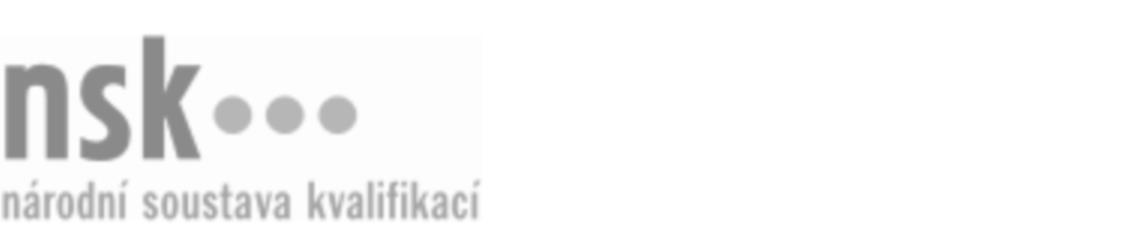 Autorizované osobyAutorizované osobyAutorizované osobyAutorizované osobyAutorizované osobyAutorizované osobyAutorizované osobyAutorizované osobyAdministrátor a koordinátor / administrátorka a koordinátorka elektronického katalogu zboží (kód: 66-037-M) Administrátor a koordinátor / administrátorka a koordinátorka elektronického katalogu zboží (kód: 66-037-M) Administrátor a koordinátor / administrátorka a koordinátorka elektronického katalogu zboží (kód: 66-037-M) Administrátor a koordinátor / administrátorka a koordinátorka elektronického katalogu zboží (kód: 66-037-M) Administrátor a koordinátor / administrátorka a koordinátorka elektronického katalogu zboží (kód: 66-037-M) Administrátor a koordinátor / administrátorka a koordinátorka elektronického katalogu zboží (kód: 66-037-M) Administrátor a koordinátor / administrátorka a koordinátorka elektronického katalogu zboží (kód: 66-037-M) Administrátor a koordinátor / administrátorka a koordinátorka elektronického katalogu zboží (kód: 66-037-M) Autorizující orgán:Autorizující orgán:Ministerstvo průmyslu a obchoduMinisterstvo průmyslu a obchoduMinisterstvo průmyslu a obchoduMinisterstvo průmyslu a obchoduMinisterstvo průmyslu a obchoduMinisterstvo průmyslu a obchoduMinisterstvo průmyslu a obchoduMinisterstvo průmyslu a obchoduMinisterstvo průmyslu a obchoduMinisterstvo průmyslu a obchoduMinisterstvo průmyslu a obchoduMinisterstvo průmyslu a obchoduSkupina oborů:Skupina oborů:Obchod (kód: 66)Obchod (kód: 66)Obchod (kód: 66)Obchod (kód: 66)Obchod (kód: 66)Obchod (kód: 66)Povolání:Povolání:Administrátor a koordinátor elektronického katalogu zbožíAdministrátor a koordinátor elektronického katalogu zbožíAdministrátor a koordinátor elektronického katalogu zbožíAdministrátor a koordinátor elektronického katalogu zbožíAdministrátor a koordinátor elektronického katalogu zbožíAdministrátor a koordinátor elektronického katalogu zbožíAdministrátor a koordinátor elektronického katalogu zbožíAdministrátor a koordinátor elektronického katalogu zbožíAdministrátor a koordinátor elektronického katalogu zbožíAdministrátor a koordinátor elektronického katalogu zbožíAdministrátor a koordinátor elektronického katalogu zbožíAdministrátor a koordinátor elektronického katalogu zbožíKvalifikační úroveň NSK - EQF:Kvalifikační úroveň NSK - EQF:444444Platnost standarduPlatnost standarduPlatnost standarduPlatnost standarduPlatnost standarduPlatnost standarduPlatnost standarduPlatnost standarduStandard je platný od: 21.10.2022Standard je platný od: 21.10.2022Standard je platný od: 21.10.2022Standard je platný od: 21.10.2022Standard je platný od: 21.10.2022Standard je platný od: 21.10.2022Standard je platný od: 21.10.2022Standard je platný od: 21.10.2022Administrátor a koordinátor / administrátorka a koordinátorka elektronického katalogu zboží,  28.03.2024 21:04:38Administrátor a koordinátor / administrátorka a koordinátorka elektronického katalogu zboží,  28.03.2024 21:04:38Administrátor a koordinátor / administrátorka a koordinátorka elektronického katalogu zboží,  28.03.2024 21:04:38Administrátor a koordinátor / administrátorka a koordinátorka elektronického katalogu zboží,  28.03.2024 21:04:38Administrátor a koordinátor / administrátorka a koordinátorka elektronického katalogu zboží,  28.03.2024 21:04:38Strana 1 z 2Strana 1 z 2Autorizované osobyAutorizované osobyAutorizované osobyAutorizované osobyAutorizované osobyAutorizované osobyAutorizované osobyAutorizované osobyAutorizované osobyAutorizované osobyAutorizované osobyAutorizované osobyAutorizované osobyAutorizované osobyAutorizované osobyAutorizované osobyNázevNázevNázevNázevNázevNázevKontaktní adresaKontaktní adresa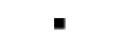 Ing. Mgr. Minxová AlenaIng. Mgr. Minxová AlenaIng. Mgr. Minxová AlenaIng. Mgr. Minxová AlenaIng. Mgr. Minxová AlenaPod Kostelem 14, 79803 PlumlovPod Kostelem 14, 79803 PlumlovIng. Mgr. Minxová AlenaIng. Mgr. Minxová AlenaIng. Mgr. Minxová AlenaIng. Mgr. Minxová AlenaIng. Mgr. Minxová AlenaPod Kostelem 14, 79803 PlumlovPod Kostelem 14, 79803 PlumlovPod Kostelem 14, 79803 PlumlovPod Kostelem 14, 79803 PlumlovAdministrátor a koordinátor / administrátorka a koordinátorka elektronického katalogu zboží,  28.03.2024 21:04:38Administrátor a koordinátor / administrátorka a koordinátorka elektronického katalogu zboží,  28.03.2024 21:04:38Administrátor a koordinátor / administrátorka a koordinátorka elektronického katalogu zboží,  28.03.2024 21:04:38Administrátor a koordinátor / administrátorka a koordinátorka elektronického katalogu zboží,  28.03.2024 21:04:38Administrátor a koordinátor / administrátorka a koordinátorka elektronického katalogu zboží,  28.03.2024 21:04:38Strana 2 z 2Strana 2 z 2